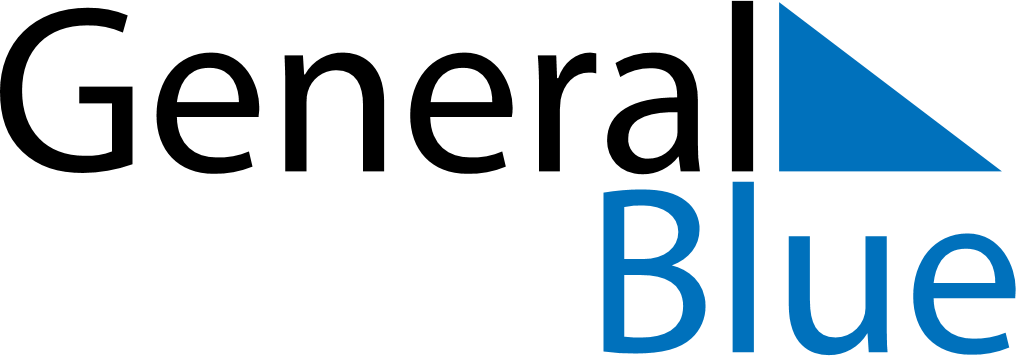 July 2021July 2021July 2021GuatemalaGuatemalaMONTUEWEDTHUFRISATSUN1234Army Day5678910111213141516171819202122232425262728293031